Priorities for the WeekWeekly Calendar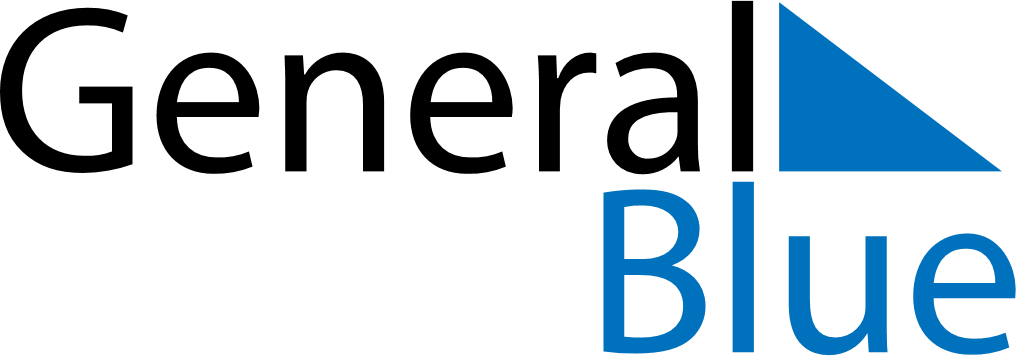 May 30, 2022 - June 5, 2022Weekly CalendarMay 30, 2022 - June 5, 2022Weekly CalendarMay 30, 2022 - June 5, 2022Weekly CalendarMay 30, 2022 - June 5, 2022Weekly CalendarMay 30, 2022 - June 5, 2022Weekly CalendarMay 30, 2022 - June 5, 2022Weekly CalendarMay 30, 2022 - June 5, 2022Weekly CalendarMay 30, 2022 - June 5, 2022MONMay 30TUEMay 31WEDJun 01THUJun 02FRIJun 03SATJun 04SUNJun 056 AM7 AM8 AM9 AM10 AM11 AM12 PM1 PM2 PM3 PM4 PM5 PM6 PM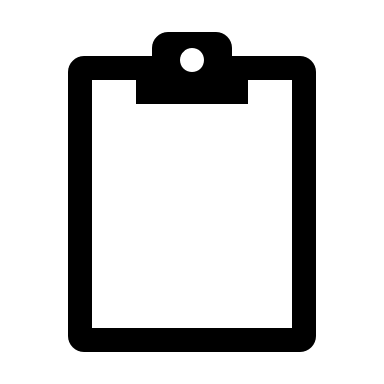 